1.已知集合A=，B=，则中元素个数为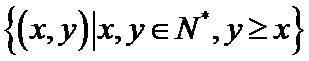 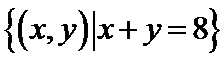 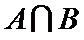 A.2  B.3  C.4  D.6分值: 5分正确答案（评分标准及答案仅供参考）C2.复数的虚部是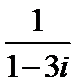 A B C D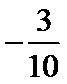 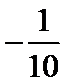 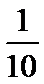 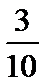 分值: 5分正确答案（评分标准及答案仅供参考）D3.在一组样本数据中，1,2,3,4出现的频率分别为，，，，且，则下面四种情形中，对应样本的标准差最大的一组是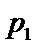 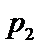 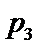 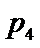 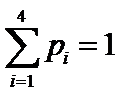 A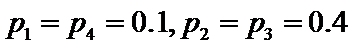 B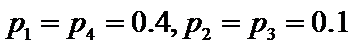 C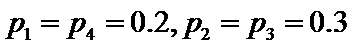 D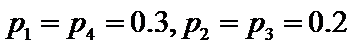 分值: 5分正确答案（评分标准及答案仅供参考）B4. Logistic模型是常用数学模型之一，可应用于流行病学领域，有学者根据公布数据建立了某地区新冠肺炎累计确诊病例数（的单位：天）的Logistic模型：，其中为的最大确诊病例数.当时，标志着已初步遏制疫情，则约为（ln193）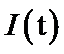 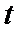 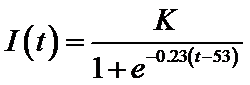 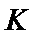 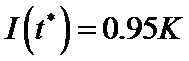 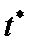 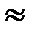 A60   B63   C66   D69分值: 5分正确答案（评分标准及答案仅供参考）C5. 设O为坐标原点，直线与抛物线交于D，E两点，若，则C的焦点坐标为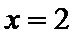 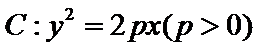 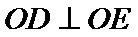 A(,0)  B(,0)  C(1,0)  D(2,0)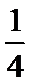 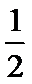 分值: 5分正确答案（评分标准及答案仅供参考）B6. 已知向量a,b满足，，，则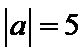 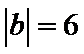 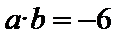 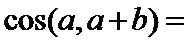 A  B  C  D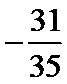 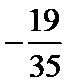 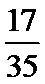 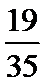 分值: 5分正确答案（评分标准及答案仅供参考）D7. 在△ABC中，，，,则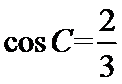 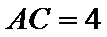 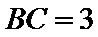 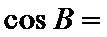 A  B  C  D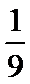 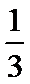 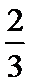 分值: 5分正确答案（评分标准及答案仅供参考）A8.  右图为某几何体的三视图，则该几何体的表面积是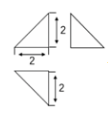 A B C D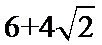 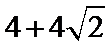 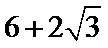 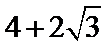 分值: 5分正确答案（评分标准及答案仅供参考）C9.已知，则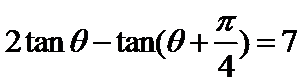 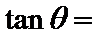 A.-2  B.-1  C.1  D.2分值: 5分正确答案（评分标准及答案仅供参考）D10.若直线与曲线和圆都相切，则的方程为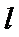 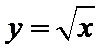 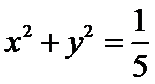 A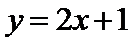 B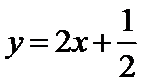 C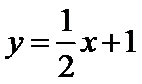 D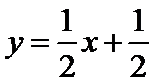 分值: 5分正确答案（评分标准及答案仅供参考）D11. 设双曲线的左、右焦点分别为, ，离心率为. 是上一点，且.若△的面积为4，则a=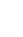 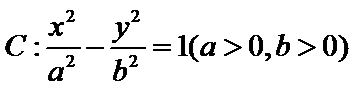 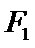 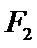 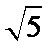 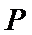 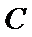 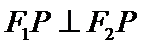 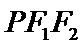 A.1   B.2   C.4   D.8分值: 5分正确答案（评分标准及答案仅供参考）A12. 已知，，设，，，则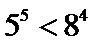 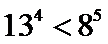 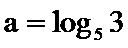 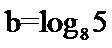 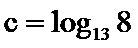 A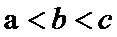 B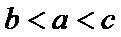 C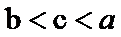 D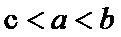 分值: 5分正确答案（评分标准及答案仅供参考）A13. 若x,y满足约束条件，则z=3x+2y的最大值为_____.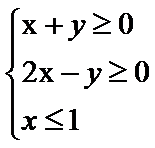 分值: 5分正确答案（评分标准及答案仅供参考）714. 的展开式中常数项是______（用数字作答）.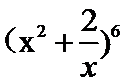 分值: 5分正确答案（评分标准及答案仅供参考）24015.已知圆锥的底面半径为1，母线长为3，则该圆锥内半径最大的球的体积为____.分值: 5分正确答案（评分标准及答案仅供参考）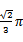 16.关于函数有如下四个命题：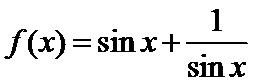 ①的图像关于轴对称.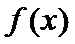 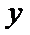 ②的图像关于原点对称.③的图像关于直线对称.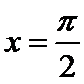 ④的最小值为2.其中所有真命题的序号是____.分值: 5分正确答案（评分标准及答案仅供参考）②③17. （12分）设数列满足，.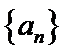 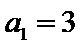 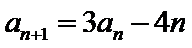 (1)计算，，猜想的通项公式并加以证明；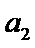 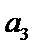 (2)求数列的前n项和.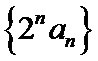 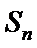 分值: 12分正确答案（评分标准及答案仅供参考）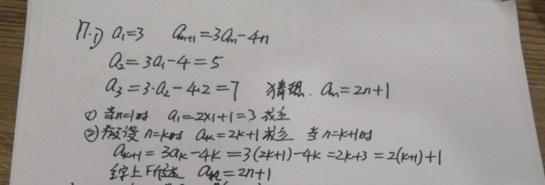 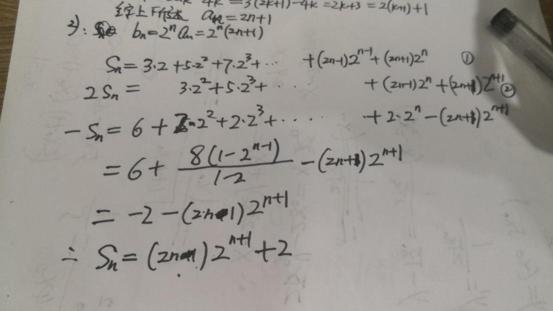 18. （12分）某学生兴趣小组随机调查了某市100天中每天的空气质量等级和当天到某公园锻炼的人次，整理数据得到下表（单位：天）：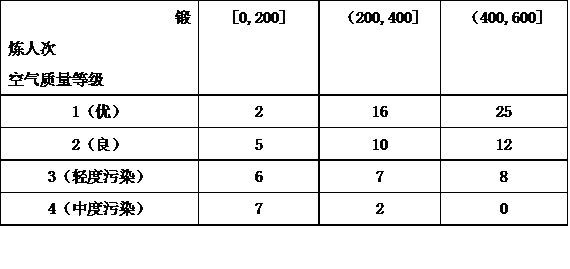 （1）  分别估计该市一天的空气质量等级为1,2,3,4的概率；（2）  求一天中到该公园锻炼的平均人次的估计值（同一组中的数据用该组区间的中点值为代表）；（3）  若某天的空气质量等级为1或2，则称这天“空气质量好”；若某天的空气质量等级为3或4，则称这天“空气质量不好”。根据所给数据，完成下面的列联表，并根据列联表，判断是否有95%的把握认为一天中到该公园锻炼的人次与该市当天的空气质量有关？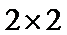 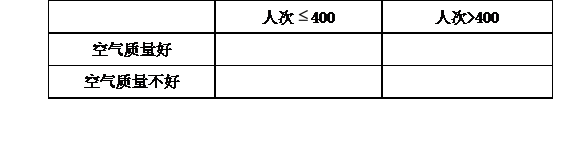 附：， ，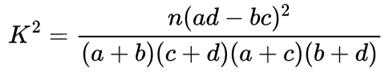 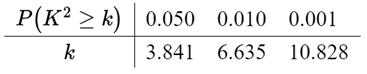 分值: 12分正确答案（评分标准及答案仅供参考）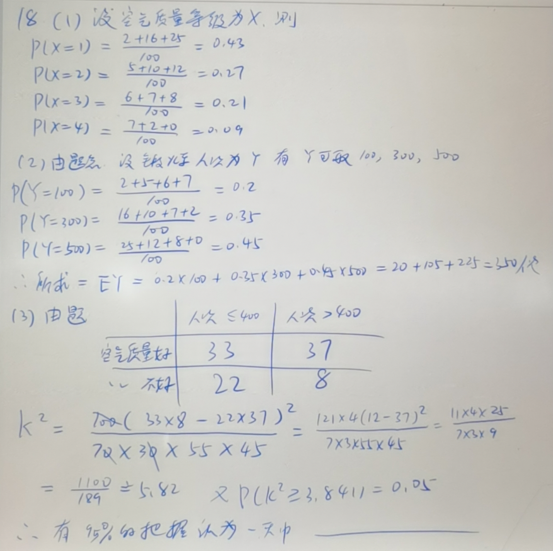 19. （12分）如图，在长方体-中，点E，F分别在棱，上，且，.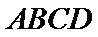 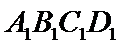 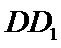 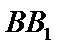 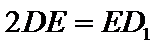 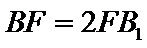 （1）证明：点在平面内；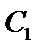 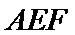 （2）若，，，求二面角的正弦值.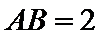 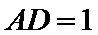 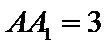 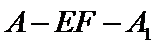 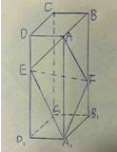 分值: 12分正确答案（评分标准及答案仅供参考）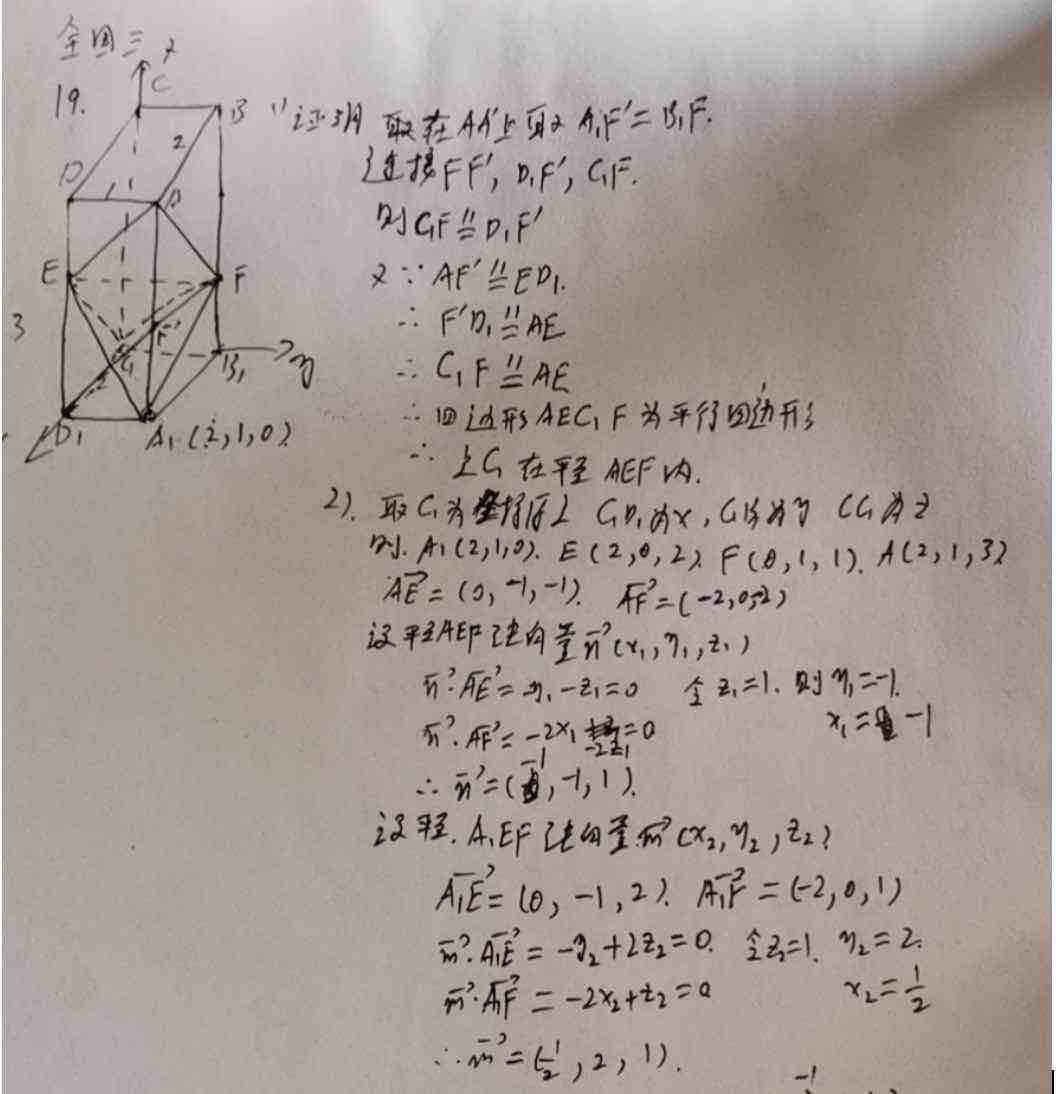 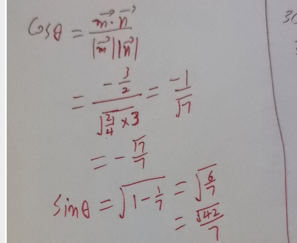 20. （12分）已知椭圆C: 的离心率为，A，B分别为C的左、右顶点.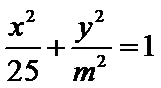 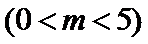 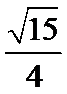 （1）求C的方程；（2）若点P在C上，点Q在直线上，且,，求的面积.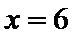 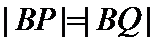 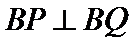 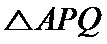 分值: 12分正确答案（评分标准及答案仅供参考）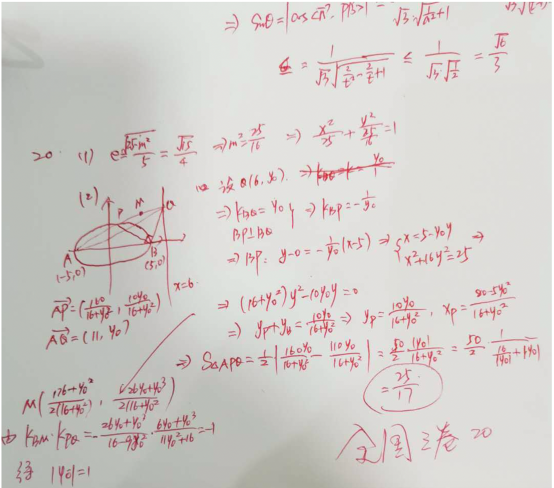 21. （12分）设函数,曲线在点处的切线与轴重直,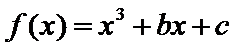 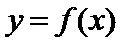 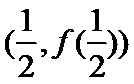 (1)求；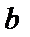 (2)若有一个绝对值不大于1的零点，证明: 所有零点的绝对值都不大于1.分值: 12分正确答案（评分标准及答案仅供参考）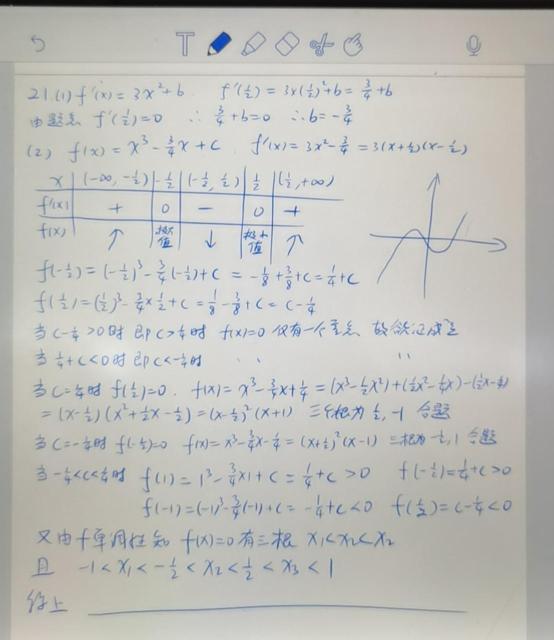 （二）选考题：共10分，请考生在第22、23题中任选一题作答。如果多做，则按所做的第一题计分。22. [选修4—4：坐标系与参数方程] （10分）在直角坐标系中，曲线C的参数方程为（t为参数且t≠1），C与坐标轴交于A，B两点.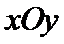 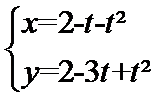 （1）求｜AB｜;（2）以坐标原点为极点，x轴正半轴为极轴建立极坐标系，求直线AB的极坐标方程.23. [选修4—5：不等式选讲]（10分）设，，abc=1.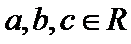 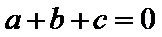 （1）  证明：；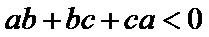 （2）  用表示的最大值，证明：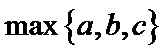 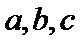 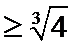 分值: 10分正确答案（评分标准及答案仅供参考）第1小题正确答案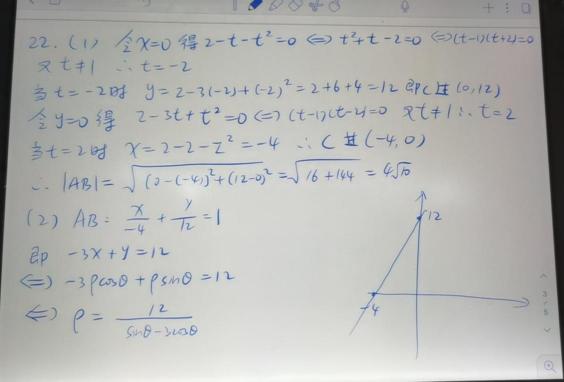 第2小题正确答案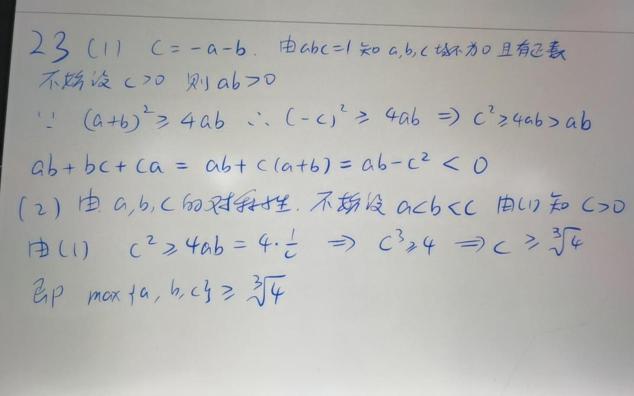 